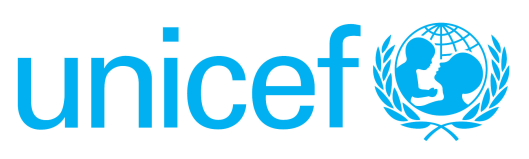 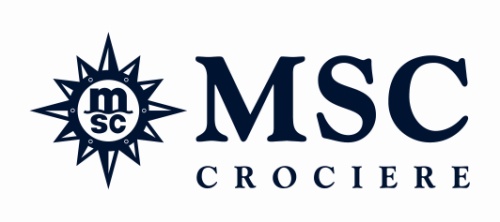 MSC CROCIERE DONA 3 MILIONI DI EURO A UNICEFGinevra, 30 giugno 2014 – MSC Crociere ha tagliato il traguardo dei 3 milioni di euro raccolti per UNICEF, il Fondo delle Nazioni Unite che si batte per i diritti dei bambini di tutto il mondo. La somma è stata donata dall’Executive Chairman della Compagnia, Pierfrancesco Vago, che ha consegnato un maxi-assegno celebrativo all’Executive Director dell'UNICEF Svizzera, Elsbeth Müller, nel corso di una cerimonia avvenuta presso il quartier generale di Ginevra di MSC Crociere.La collaborazione tra MSC Crociere e Unicef è stata avviata nel 2009 con l’iniziativa "Get on Board for Children" per incoraggiare gli ospiti a bordo delle 12 navi della Compagnia a sostenere l’Unicef.Attraverso questa collaborazione sono stati raccolti fondi per combattere la povertà e la disuguaglianza, piaghe che attanagliano la popolazione del Brasile. Le risorse raccolte finora, infatti, hanno contribuito a garantire una educazione e una scolarizzazione adeguata ai bambini di 126 comunità di Rio de Janeiro e San Paolo.A partire dallo scorso gennaio, MSC Crociere e UNICEF hanno avviato una nuova partnership allo scopo di fornire assistenza ai bambini malnutriti nei paesi in via di sviluppo e nei paesi colpiti da situazioni di crisi, attraverso la distribuzione di prodotti RUTF (Ready-to-Use Therapeutic Food) - come Plumpy'nut ®. "In MSC Crociere siamo onorati di aiutare UNICEF nella missione quotidiana contro la malnutrizione nel mondo. Era nostro dovere mettere in atto una partnership così concreta che può salvare la vita dei bambini per i quali la terapia RUTF risulta di importanza fondamentale" ha detto Pierfrancesco Vago. "Siamo orgogliosi del grande lavoro svolto da tutto il nostro staff, che ha permesso di raccogliere una così consistente somma di denaro. Tutto il Gruppo MSC, quindi non solo le crociere ma anche il cargo, sta lavorando assiduamente per aumentare la consapevolezza del progetto e per fornire supporto all'UNICEF attraverso la sua rete estesa in tutto il mondo"."Vorrei ringraziare MSC Crociere per la lunga e preziosa collaborazione e per le generose donazioni" ha dichiarato Elsbeth Müller. "Questo ci consentirà di acquistare una quantità maggiore di alimenti RUTF per il trattamento di bambini affetti da una grave e acuta malnutrizione che ogni anno provoca oltre un milione di vittime sotto i cinque anni. Oggi più di 20 milioni i bambini in tutto il mondo soffrono a causa di una scarsa nutrizione e, grazie a partner come MSC Crociere, possiamo donare un futuro a questi bambini ".Oltre alle donazioni da parte degli ospiti, MSC Crociere organizza anche attività educative e di intrattenimento per i bambini a bordo, volte a sensibilizzare sul lavoro dell’UNICEF e le necessità dei bambini nel mondo. Ogni settimana andrà in scena una giornata dedicata (UNICEF Day) che includerà giochi divertenti, sfilate di bambini e la distribuzione ad ogni giovane partecipante di un passaporto UNICEF World Citizen, che li renderà ambasciatori per i diritti dei bambini in tutto il mondo. Inoltre, MSC Crociere ha lanciato una nuova canzone eseguita da un coro di bambini italiani intitolata 'I Can Believe – MSC for UNICEF', per fornire una colonna sonora a tutte le attività a sostegno dell’UNICEF a bordo delle navi MSC Crociere.Gli ospiti a bordo di ciascuna nave MSC hanno la possibilità di donare almeno 1 euro, o 1,5 dollari, per l’iniziativa "Get on Board for Children”. Altre informazioni sono presenti sul sito http://www.msccrociere.it/it_it/Msc-Unicef.aspx .MSC Crociere - Compagnia leader nel Mediterraneo, in Sud Africa e in Brasile  possiede una flotta moderna composta da dodici navi che solcano i mari di tutto il mondo. Le sue unità navigano tutto l’anno nel Mediterraneo e offrono un’ampia gamma di itinerari stagionali nel Nord Europa, nell’Oceano Atlantico, nei Caraibi, nelle Antille Francesi, nel Nord e Sud America, nell’Africa del Sud, in quella Occidentale, nelle Canarie e negli Emirati Arabi Uniti. La flotta è composta da: le ammiraglie MSC Preziosa, MSC Divina, MSC Splendida e MSC Fantasia appartenenti alla classe “Fantasia”; nella classe “Musica” figurano MSC Magnifica, MSC Poesia, MSC Orchestra e MSC Musica; infine MSC Sinfonia, MSC Armonia, MSC Opera, MSC Lirica, le navi della classe “Lirica”. MSC Crociere è l'unica Compagnia ad aver ricevuto le “7 Golden Pearls” dal Bureau Veritas quale riconoscimento del suo alto livello di gestione della qualità e della tutela ambientale ed ha ottenuto la doppia certificazione ISO 9001 e ISO 22000 per i sistemi di gestione per la qualità e la sicurezza alimentare su tutti gli aspetti relativi al catering, sia a terra che a bordo. MSC Crociere ritiene che essere leader mondiale comporti anche una maggiore responsabilità sia verso l’ambiente che verso le persone in cui opera. Per questa ragione la Compagnia ha stretto una partnership con l’UNICEF nel 2009 per sostenere programmi educativi per i bambini in Brasile. Grazie a questo progetto sono stati raccolti quasi 3 milioni di euro.  A partire da gennaio 2014 la partnership è stata rinnovata per sostenere gli sforzi che UNICEF sta compiendo per combattere la fame e la malnutrizione dei bambini nei Paesi in via di sviluppo e in situazioni di emergenza.